Name of Journal: World Journal of GastroenterologyManuscript NO: 36285Manuscript Type: ORIGINAL ARTICLEBasic StudyTransplantation of bone marrow-derived endothelial progenitor cells and hepatocyte stem cells from liver-fibrosis rats ameliorates liver fibrosisLan L et al. EPCs and BDHSCs for liver fibrosisLing Lan, Ran Liu, Ling-Yun Qin, Peng Cheng, Bo-Wei Liu, Bing-Yong Zhang, Song-Ze Ding, Xiu-Ling LiLing Lan, Bo-Wei Liu, Bing-Yong Zhang, Song-Ze Ding, Xiu-Ling Li, Department of Gastroenterology and Hepatology, the People’s Hospital of Zhengzhou University (the Henan Provincial People’s Hospital), Zhengzhou 450003, Henan Province, ChinaRan Liu, Department of Oncology, Henan Provincial Rongjun Hospital, Xinxiang 453000, Henan Province, ChinaLing-Yun Qin, Department of Gastroenterology and Hepatology, the Children’s Hospital of Zhengzhou, Zhengzhou 450003, Henan Province, ChinaPeng Cheng, Intensive Care Unit, the Second Affiliated Hospital of Luohe Medical College, Luohe462000, Henan Province, ChinaORCID number: Ling Lan (0000-0001-9744-4545); Ran Liu (0000-0001-6083-8049); Ling-Yun Qin (0000-0001-6341-2895); Peng Cheng (0000-0001-5217-8693); Bo-Wei Liu (0000-0003-1664-5172); Bing-Yong Zhang (0000-0003-4980-7246); Song-Ze Ding (0000-0002-4589-6942); Xiu-Ling Li (0000-0002-3313-4801).Author contributions: Lan L and Liu R contributed equally to this study and are the co-first authors; Lan L and Liu R designed the study; Lan L, Liu R, Qin LY, Cheng P and Zhang BY performed the study; Lan L, Liu R and Qin LY wrote the paper; Liu BW and Zhang BY established the rat models; Ding SZ and Li XL collected and analyzed the data.Supported by the National Natural Science Foundation of China, No. 30900598; the Basic and Advanced Technology Research Program of Henan Province, No. 142300410380; and the Medical Science and Technology Project of Henan Province, No. 201303211.Institutional review board statement: The study was reviewed and approved by the Institutional review board of Henan Provincial People’s Hospital, China.Institutional animal care and use committee statement: All procedures involving animals were reviewed and approved by the Institutional Animal Care and Use committee of the Animal experiment center of Henan province, China [SCXK(Yu)2005-0001]. Conflict-of-interest statement: Potential conflicts of interest do not exist.Data sharing statement: No additional data are available.Open-Access: This article is an open-access article which was selected by an in-house editor and fully peer-reviewed by external reviewers. It is distributed in accordance with the Creative Commons Attribution Non Commercial (CC BY-NC 4.0) license, which permits others to distribute, remix, adapt, build upon this work non-commercially, and license their derivative works on different terms, provided the original work is properly cited and the use is non-commercial. See: http://creativecommons.org/licenses/by-nc/4.0/Manuscript source: Unsolicited manuscriptCorrespondence to: Ling Lan, PhD, MD, Associate Professor, Department of Gastroenterology and Hepatology, the People’s Hospital of Zhengzhou University (the Henan Provincial People’s Hospital), 7 Weiwu Road, Zhengzhou 450003, Henan Province, China. lanling95@163.comTelephone: +86-371-65580603Fax: +86-371-6596 4376Received: September 30, 2017Peer-review started: October 1, 2017First decision: October 25, 2017Revised: November 6, 2017Accepted: November 22, 2017Article in press:Published online:AbstractAIMTo explore the effectiveness for treating liver fibrosis by combined transplantation of bone marrow-derived endothelial progenitor cells (BM-EPCs) and bone marrow-derived hepatocyte stem cells (BDHSCs) from the liver fibrosis environment.METHODSThe liver-fibrosis rat models were induced with CCl4 injections for 6 wk. BM-EPCs from rats with liver-fibrosis were obtained by different rates of adherence and culture induction. BDHSCs from rats with liver-fibrosis were isolated by magnetic bead cell sorting (MACS). Tracing analysis was conducted by labeling EPCs with PKH26 in vitro to show EPC location in the liver. Finally, BM-EPCs and/or BDHSCs transplantation into rates with liver fibrosis were performed to evaluate the effectiveness of BM-EPCs and/or BDHSCs on liver fibrosis.ResultsNormal functional BM-EPCs from liver-fibrosis rats were successfully obtained. The co-expression level of CD133 and VEGFR2 was 63.9 ± 2.15%. Transplanted BM-EPCs were located primarily in/near hepatic sinusoids. The combined transplantation of BM-EPCs and BDHSCs promoted hepatic neovascularization, liver regeneration and liver function, and decreased collagen formation and liver-fibrosis degree. The VEGF levels were increased in the BM-EPCs (707.10 ± 54.32) and BM-EPCs/BDHSCs group (615.42 ± 42.96), compared with those in the model group and BDHSCs group (P < 0.05). Combination of BM-EPCs/BDHSCs transplantation induced maximal upregulation of PCNA protein and HGF mRNA levels. The levels of ALT, AST, TBIT, PT and APTT in the BM-EPCs/BDHSCs group were significantly improved to be equivalent to normal levels (P > 0.05), compared with those in the BDHSC (AST, TBIL and PT, P < 0.05) and BM-EPCs (TBIL and PT, P < 0.05) groups. Transplantation of BM-EPCs/BDHSCs combination, significantly reduced the degree of liver fibrosis (the staging score was 1.75 ± 0.25 vs BDHSCs 2.88 ± 0.23 or BM-EPCs2.75 ± 0.16, P < 0.05).ConclusionThe combined transplantation exhibited maximal therapeutic effect than that of transplantation of BM-EPCs or BDHSCs alone. Combined transplantation of autogenous BM-EPCs and BDHSCs may present as a promising strategy for the treatment of for liver fibrosis, which would eventually prevent cirrhosis and liver cancer. Key words: Bone marrow; Endothelial progenitor cells; Liver stem cell; Cell transplantation; Liver fibrosis© The Author(s) 2017. Published by Baishideng Publishing Group Inc. All rights reserved.Core tip: In addition to liver regeneration, hepatic neovascularization and endothelial/sinusoidal remodeling are critical factors for the treatment of liver fibrosis. Bone marrow-derived endothelial progenitor cells (BM-EPCs) have shown to play a role in hepatic angiogenesis and be beneficial to liver fibrosis. However, BM-EPCs are all derived from healthy individuals in recent studies. Here we evaluated the feasibility to obtain normal BM-EPCs from rats with liver fibrosis, and the effectiveness of combined transplantation of BM-EPCs and bone marrow-derived hepatocyte stem cells for treating liver fibrosis in order to achieve the dual effects of hepatic neovascularization and liver regeneration.Lan L, Liu R, Qin LY, Cheng P, Liu BW, Zhang BY, Ding SZ, Li XL. Transplantation of bone marrow-derived endothelial progenitor cells and hepatocyte stem cells from liver-fibrosis rats ameliorates liver fibrosis. World J Gastroenterol 2017; In pressINTRODUCTIONLiver fibrosis is the scarring process involved in the response of liver to injury. Most hepatocellular carcinoma that is among the leading causes of cancer death worldwide develops in the context of severe liver fibrosis and cirrhosis. Liver fibrosis is a necessary stage for cirrhosis and liver cancer. Bone marrow stem cells (BMSCs) have been recently used to treat liver fibrosis, whereas, BMSCs transplantation is not an effective treatment for liver fibrosis due to the histopathological characteristics of liver fibrosis including deposition of excessive extracellular matrix, remodeling of abnormal vascular and sinusoid constriction[1-6]. Low levels of engraftment and proliferation of exogenous cells in the liver parenchyma[4,7], inhibition of endogenous liver regeneration[4] and lack of a role in promoting hepatic neovascularization are the potential major drawbacks of BMSC transplantation therapy[8].Endothelial progenitor cells (EPCs) have been shown to play a function in angiogenesis and vasculogenesis[9]. EPCs have been used for the treatment of liver fibrosis/cirrhosis in rats[10-15]. Previous studies demonstrated that transplantation of bone marrow-derived EPCs (BM-EPCs) have a potential role in hepatic neovascularization, endothelial/sinusoidal remodeling and increased hepatic blood flow[10,13]. However, BM-EPCs were all derived from healthy rats in these studies. In the present study, we sought to evaluate the feasibility of clinical application of autogenous EPCs therapy by using normal BM-EPCs obtained from liver-fibrosis rats. Furthermore, loss and destruction of functional hepatocytes is another feature of liver fibrosis[16]. BMSCs have been shown to restore and regenerate hepatic tissue[17]. Our previous study demonstrated that β2m-/Thy-1+ bone marrow-derived hepatocyte stem cells (BDHSCs) derived from the pathoenvironment of liver injury in rats, which could be hepatocyte progenitors[18], and promoted hepatocyte proliferation and liver regeneration in liver-fibrosis rats[19]. Thus, a combined transplantation of BM-EPCs and BDHSCs may be more beneficial to liver fibrosis than transplantation of BM-EPCs or BDHSCs alone. In the present study, we successfully obtained normal EPCs in vitro from bone marrow in liver-fibrosis rats and evaluated the effectiveness of combined transplantation of BM-EPCs and BDHSCs in vivo for the treatment of liver fibrosis. MATERIALS AND METHODSEthics and animalsWistar rats (male, 8 wk, 250-300 g) (Animal experiment center of Henan province, China) were housed in a standard animal laboratory. Animal studies were approved by the Animal Ethics Committee of Zhengzhou University and were in compliance with the Chinese National Regulations on the Use of Experimental Animals.Isolation and culture of BM-EPCs and BDHSCsThe isolation and culture of BM-EPCs and BDHSCs were performed as described by Smadja et al[20] and Schatteman et al[21]. Wistar rats were subcutaneously injected with a 2:3 solution of CCl4 and olive oil at a dose of 3 ml/kg body weight (double doses for the first time) twice per week for 6 wk to induce liver fibrosis. Bone marrow cells of rats with liver-fibrosis were obtained by flushing femurs and humerus with DMEM/F12 medium (Gibco, New York, NY, United States). Bone marrow mononuclear cells (BMMCs) were then isolated by density gradient centrifugation with Histopaque 1077 (Sigma-Aldrich, St. Louis, Missouri) from bone marrow cells. After washing with red blood cell lysis buffer, BMMCs were seeded into culture flasks in DMEM/F12medium supplemented with 10% fetal bovine serum (Gibco). After 24 hours, the plastic-adherent cells were removed, and the non-adherent cells were collected, washed and replated into fibronectin-coated (10 μg/mL, BD Biosciences, San Jose, CA, United States) culture flasks with the inducing medium containing DMEM/F12 medium supplemented with 10% fetal bovine serum, 20 ng/ml vascular endothelial growth factor (VEGF), 5 ng/ml basic fibroblast growth factor, 5 ng/ml epidermal growth factor (EGF) and 10 ng/ml insulin-like growth factor-1 (Peprotech, New Jersey, NJ, United States) and antibiotics (100 U/ml penicillin and 100 μg/ml streptomycin).β2m-/Thy-1+ BDHSCsof rats with liver-fibrosis were selected and purified by magnetic bead cell sorting as previously reported[18-22].Flow cytometry for phenotypes of BM-EPCsAfter 10 days of culture under inducing conditions, 2 × 106 BM-EPCs were incubated with the FcR blocking reagent (Miltenyi Biotec Inc., Auburn, CA, United States) and fluorescein isothiocyanate (FITC)-conjugated rabbit anti-rat CD133 antibody (BD Biosciences) and rabbit anti-rat vascular endothelial growth factor receptor 2 (VEGFR2) antibody (BD Biosciences) for 30 minutes at 4 °C, respectively. Then cells were incubated with phycoerythrin (PE)-conjugated goat anti-rabbit secondary antibody (BD Biosciences) for 30 minutes at 4 °C. The phenotypic expression of BM-EPCs was analyzed by flow cytometry (FACS Scan flow cytometer, BD). 2 × 106 BMMCs cultured without induction for 10 d were used as a control. Functional Identification of BM-EPCs BM-EPCs induced for 10 d were incubated with the inducing medium with 1,1'-Dioctadecyl-3,3,3',3'-tetramethyl indocarbocyanine perchlorate-labeled acetylated low-density lipoprotein (DiI-acLDL) (Molecular Probes, Eugene, OR, United States) for 4 h at 37 °C in the dark. The cells were fixed with 4% paraformaldehyde for 20 min and incubated with the inducing medium with FITC-conjugated ulex europaeus agglutinin I (FITC-UEA-I) (Sigma-Aldrich) for 1 h at 37 °C in the dark. The cells were photographed under a fluorescence microscope. For the analysis of capillary tube formation, Matrigel (BD Biosciences, Heidelberg, Germany) was added to the wells of a pre-cooling 24-well plate at 0 °C, and allowed to solidify at 37 °C for 40 min. After 10 d of culture induction, BM-EPCs with the inducing medium were added into the wells (8 × 105 cells/well). Capillary tube formation on Matrigel was observed under an optical microscope after 24 h of incubation.Cytokinetics of BM-EPCsBM-EPCs induced for 10 d were seeded in a 96-well plate and divided into 3 groups: (1) the blank control group, contained only culture medium; (2) the experimental group, contained BM-EPCs from rats with liver-fibrosis; (3) the control group, contained BM-EPCs of normal rats.The cells were cultured in the incubator with 37℃, 5% CO2. 2-(2-methoxy-4-nitrophenyl)-3-(4-nitrophenyl)-5-(2,4 sulfophenyl)-2H-tetrazole monosodium salt (WST-8) (Neuron Science and Technology Development Co., Ltd., Beijing, China) was added to the plate (10 µL/well, once/24 h) for 10 d. The values of optical density (OD) at 490 nm were detected by a microplate reader and the cytokinetics of BM-EPCs were analyzed.Labeling and tracing of BM-EPCs in the liverBM-EPCs were labeled with PKH26 (Sigma-Aldrich) according to the manufacturer’s instructions. PKH26-labeled BM-EPCs were transfused into rats via the tail vein after the rats were treated with CCl4for 3 and 5 wk treated with. After 6 wk of modeling, the liver tissues were excised, and frozen sections were prepared. PKH26-positive cells were examined by using a fluorescence microscope. The liver sections of CCl4-treated rats transfused with PBS served as a negative control.CCl4-induced liver-fibrosis rat models and transplantation experimentsLiver-fibrosis rat models were induced with CCl4 as described above. The same volume of olive oil was used as a control. 40 rats were randomly divided into 5 groups (8 rats/group) as follows: (1) the negative group, rats treated with olive oil were transfused with PBS after 3, 4 and 5 wk of modeling; (2) the positive control group, rats treated with CCl4 were transfused with PBS after 3, 4 and 5 wk; (3) the BDHSCs group, rats treated with CCl4 were transfused with PBS containing BDHSCs after 3, 4 and 5 wk of CCl4 induction; (4) the BM-EPCs group, rats treated with CCl4 were transfused with PBS containing BM-EPCs after 3, 4 and 5 weeks; (5) the BM-EPCs/BDHSCs group, rats treated with CCl4 were transfused with PBS containing BDHSCs after 4 wk of induction, and BM-EPCs after 3 and 5 wk. The transfusion after 4 weeks of induction was 2 × 105 cells via the branch of portal vein, and transfusion after 3 or 5 wk was 2 × 106 cells via the tail vein. Rats were sacrificed after 6 wk of CCl4 induction. The blood samples were collected from celiac artery for immediate biochemical detection. The liver tissues were stored at -80 °C or fixed in 10% formaldehyde for future analysis.Masson’s trichrome collagen staining of the liverThe liver tissues fixed with formaldehyde were embedded in paraffin, and then stained with Masson’s trichrome collagen staining. The stages of liver fibrosis were graded by the semiquantitative staging scores as followed: 0, no collagen fibers; 1, slight fibrosis, collagen fibers located in the central liver lobule; 2, moderate fibrosis, widen central collagen fibers; 3, severe fibrosis, collagen fibers extended to the edge of liver lobule; 4, liver cirrhosis, pseudolobuli formation[23].Immunohistochemistry for VEGF and proliferating cell nuclear antigen in the liverThe liver tissue paraffin-embedded sections were blocked with 0.3% H2O2 in methanol for endogenous peroxidase activity, incubated with mouse anti-rat VEGF or proliferating cell nuclear antigen (PCNA) monoclonal antibody (Santa Cruz Biotechnology, Santa Cruz, CA, United States) and peroxidase-conjugated rabbit anti-mouse IgG (Santa Cruz Biotechnology). The sections were stained with diaminobenzidine and counterstained with hematoxylin. Quantification PCNA expression was carried out by measuring the integrated optical density (IOD) of positive staining area using the Image-Pro plus image analysis software. 3 random areas were selected per slide from 2 slides per sample.Enzyme-linked immunosorbent assay for VEGF in the liverThe wet liver tissues (100 mg per sample) were homogenized in 1ml PBS in the presence of 1% protease inhibitors (Sigma-Aldrich). The supernatants fractions of liver homogenates were used to measure the VEGFlevels according to the manufacturer’s instructions using Rat VEGF Quantikine ELISA kits (R&D Systems, Minneapolis, MN, United States).Real-time quantitative reversely transcribed polymerase chain reaction for hepatocyte growth factor in the liverThe extracted total RNA of liver tissues was reversetranscribed into cDNA using ExScriptTM RT reagent Kit (TAKARA, ). Real-time quantitative polymerase chain reaction (PCR) was performed using SYBR green Ⅱ (TAKARA) on a Light Cycler (Roche Diagnostics GmbH, Penzberg, Germany). The forward and reverse primers were as follows: hepatocyte growth factor (HGF) (NM_017017, 122 bp), 5′-TTTCCCGTTGTGAAGGAGAT-3′ and 5′-CCCTACTGTTGTTTGTGTTGGA-3′; GAPDH (NM_017008, 92 bp), 5′-GACATGCCGCCTGGAGAAAC-3′ and 5′-AGCCCAGGATGCCCTTTAGT-3′. Real-time PCR was performed at 95 ℃ for 10 min, followed by 40 cycles of 95 ℃ for 10 s, 60 ℃ for 60 seconds.To ensure specific amplification, a melting curve was generated at the end of the PCR for each sample. HGF mRNA quantities were determined by comparative CT method by the Light Cycler software.Liver biochemical assays in the bloodThe biochemical indices of liver function, including Alanine aminotransferase aspartate (ALT), aspartate aminotransferase (AST) and total bilirubin (TBIL) in serum, and prothrombin time (PT) and activated partial thromboplastin time (APTT) in plasma, were detected by using an automated analyzer (Beckman LX20, United States).Statistical analysisAll data were presented as means ± SD and analyzed using SPSS 17.0 statistical software. The differences between the mean values of each group were compared by the one-way analysis of variance (ANOVA) or Kruskal-Wallis test as appropriate, and considered to be statistically significant when the adjusted P values were < 0.05 (two-tailed).ResultsPhenotype and purity of BM-EPCsAfter 4 d of culture inductions, BM-EPCs were adherent (Figure 1A). After 10 days, BM-EPCs formed colonies (Figure 1B), and expression of CD133 and VEGFR2 were detected (Figure 1E). The co-expression level was 63.9% ± 2.15%, that was significantly higher than that of cells cultured without induction (37.2% ± 1.35%, P < 0.05) (Figure 1D). Phagocytosis and vasculogenesis functions of BM-EPCs After 10 d of culture induction, uptake of Dil-ac-LDL (red) (Figure 2A) and binding with FTIC-UEA-1 (green) (Figure 2B) to BM-EPCs were observed. The cells with yellow double fluorescence were differentiating EPCs (Figure 2C). Furthermore, BM-EPCs formed a stable vascular network-like structure on Matrigel (Figure 2D).Cytokinetics of BM-EPCs and localizationof BM-EPCs in the liverThe growth curve of BM-EPCs from rats with liver fibrosis was similar to that of BM-EPCs of normal rats from day 11 to day 20 post induction. The logarithmic growth phase of cells was 3-7 d. The cells grew slowly and plateaued at day 18 (Figure 3). We implanted BM-EPCs in rat with fibrotic liver. We did not detect significant red fluorescence in the fibrotic liver tissue without implantation. BM-EPCs labeled with PKH26 were implanted in the fibrotic liver, and BM-EPCs were located primarily in/near hepatic sinusoids as indicated by nuclear staining with DAPI (data not shown).Location of BM-EPCs in the liverBM-EPCs labeled with PKH26 implanted in the fibrotic liver (red) (Figure 4B). The DAPI nuclear staining result showed that BM-EPCs were located primarily in/near hepatic sinusoids (Figure 4C). Collagen formation and improvement of liver-fibrosisdegreeMasson staining results showed there was significant numbers of of collagen fibers (green) formed in the liver tissue of liver-fibrosis rats in comparison to that in normal liver tissue (Figure 5A and B), and the staging score of liver fibrosis was 3.00 ± 0.19, which was dramatic higher than that in normal rats (0, P < 0.05). Transplantations of BDHSCs or BM-EPCs alone and combination of both suppressed the formation of collagen fibers (Figure 5C-E). There was no significant difference between the staging scores of liver fibrosis in the BDHSCs (2.88 ± 0.23) or BM-EPCs (2.75 ± 0.16) groups and that of model group with only CCl4 treatment (P＞0.05). However, transplantation of BM-EPCs/BDHSCs combination, significantly reduced the degree of liver fibrosis (the staging score was 1.75 ± 0.25, P < 0.05) (Table 1). Increase of VEGF levels in the liver Immunohistochemistry (Figure 6A-E) and ELISA (Figure 6F) results showed that VEGF levels in the liver tissues in the model group with CCl4 treatment alone were higher than that in the normal group (440.95 pg/ml ± 65.11 vs 349.70 ± 56.50 pg/ml per 100 mg liver tissue, P < 0.05). There were no significant difference between those in the model group and BDHSCs group (461.28 ± 23.78, P > 0.05). The VEGF levels were increased in the BM-EPCs (707.10 ± 54.32) and BM-EPCs/BDHSCs group (615.42 ± 42.96), compared with those in the model group and BDHSCs group (P < 0.05). BM-EPCs transplantation slightly increased VEGF level but not significantly, compared with that of combined transplantation of BM-EPCs and BDHSCs (P > 0.05). Enhancement of liver regenerationWe evaluated liver regeneration after transplantation by detecting the expressions of PCNA protein and HGF gene in the liver. We found that compared with those in the normal group, the expressions of PCNA protein (Figure 7A-F) and HGF mRNA (Figure 8) in the model group was slightly but not significantly increased (P > 0.05). Significant increase in the levels of PCNA protein and HGF mRNA were observed in the BDHSCs, BM-EPCs and BM-EPCs/BDHSCs compared with those in the model group (P < 0.05), and combination of BM-EPCs/BDHSCs transplantation induced maximal upregulation of PCNA protein and HGF mRNA levels. Improvement of liver functionAs shown in Table 2, the levels of ALT, AST, TBIT, PT and APTT were increased in the model group, compared with those in the normal group (P < 0.05). Compared with the model group, transplantation of BDHSCs reduced the levels of ALT, TBIL and APTT (P < 0.05), but failed to improve the levels of AST and PT (P > 0.05). Furthermore, levels of ALT, AST and APTT in the group with BM-EPCs transplantation were lower than that in model group (P < 0.05), but there was no significant difference in levels of TBIL and PT between the two groups. The levels of ALT, AST, TBIT, PT and APTT in the BM-EPCs/BDHSCs group were significantly improved to be equivalent to normal levels (P > 0.05), compared with those in the BDHSC (AST, TBIL and PT, P < 0.05) and BM-EPCs (TBIL and PT, P < 0.05) groups (Table 2).DISCUSSIONHepatic neovascularization and endothelial/sinusoidal remodeling are critical for the treatment of liver fibrosis in addition to liver regeneration[24,25] and EPCs have been shown to play this role in liver fibrosis[10,13]. Majority of EPCs exist in bone marrow and peripheral blood. EPCs are rare in blood since their proportion is only 0.005%-0.01% of that of white blood cells in blood[26]. Bone marrow contains numerous hematopoietic stem cells and mesenchymal stem cells, which can differentiate into EPCs[27]. Therefore, bone marrow may be the major source of EPCs in potential clinical treatment of liver fibrosis. BM-EPCs used in recent therapeutic studies were derived from healthy individuals[11-15]. Thus, the clinical application of EPCs transplantation is limited due to rare EPCs in peripheral blood and shortage of normal allogeneic bone marrow. Whether sufficient normal EPC can be obtained from bone marrow cells in liver-fibrosis pathoenvironment is a critical for the clinical application of autogenous EPCs therapy. A recent study showed that the functional homeostasis of bone marrow-derived c-Kit+, Sca-1+ and Lin− (BM-KSL) cells as a stem cell fraction of BM-EPCs was disrupted in liver fibrosis, indicating a weakened regenerative capability and decreased differentiation potential in liver-fibrosis mice[28]. It is predicted that disturbed EPC differentiation might give rise to inadequate production for angiogenesis and tissue regeneration[28]. Whether normal EPCs can be obtained by in vitro culture from bone marrow in liver-fibrosis rats remains uncertain. In the present study, abundant EPCs that possess specific phenotypes (VEGFR2 and CD133) and functions (phagocytosis and vasculogenesis) as well as normal proliferation and differentiation abilities, were successfully obtained from bone marrow in liver-fibrosis rats, by collection and culture induction of plastic-non adherent cells in vitro. EPCs do not easily attached on bottom of surface of culture plate, and thus different-rate adherent culture is a way to obtain EPC-differentiated cells[27,28]. BM-KSL cells are only a small portion of plastic-non adherent cells[29]. Therefore, only some of BMSCs in liver-fibrosis pathoenvironment might be hypophrenic. These hypophrenic cells in BMSCs could be eliminated automatically in the process of different-speed adherent and culture induction in vitro.In the present study, transplanted BM-EPCs were located primarily in/near hepatic sinusoids, suggesting in the in vivo pathoenvironment of liver fibrosis, exogenous BM-EPCs derived from liver-fibrosis rats had the abilities of residing at sites of vessels in the liver.In order to achieve the dual effects of hepatic neovascularization and liver regeneration, we next compared the effects of transplantations of BM-EPCs, BDHSCs and the combination of both on liver fibrosis. The increased levels of VEGF were observed in both BM-EPCs and BM-EPCs/BDHSCs groups, while not in the BDHSCs group. It has been reported that EPCs release vasoactive substances that promote angiogenesis by autocrine and paracrine signaling, such as VEGF, EGF, platelet-derived growth factor[11,14]. Among them, VEGF plays an essential role in both the neovascularization and the enhancement of sinusoidal density in the liver[27]. Studies have shown that the release of VEGF is essential for permeabilization of liver sinusoidal endothelial cells and integration of transplanted cells in the liver parenchyma[30,31]. Conversely, this study has shown that the effect of BM-EPCs transplantation on promoting VEGF secretion was slightly stronger than that of combined transplantation of BM-EPCs and BDHSCs. This result suggested that the release of VEGF in the liver might be controlled mainly by EPCs, but not BDHSCs. Furthermore, an enhancement of liver regeneration manifested by increased HGF levels was observed in the rats with combined transplantation of BM-EPCs and BDHSCs[32], and this effect was greater than that of transplantation of BDHSCs or BM-EPCs alone. We deduced that BDHSCs might promote self-proliferation and moblize endogenous liver regeneration through secreting growth factors such as HGF[33,34], and EPCs can restore the permeabilization of the endothelial barrier interposed between liver sinusoids and parenchyma by releasing vasoactive substances and vasodilator-related molecules[30,31]. The integral effect of BM-EPCs transplantation on suppression ofhepatic fibrogenesis and improvement of liver function was similar to that of BDHSCs transplantation. However, the combined effect of transplantation of BM-EPCs and BDHSCs exceeded individual transplantations significantly.In summary, our study demonstrated that it was feasible to obtain normal EPCs from bone marrow in liver-fibrosis rats, and combined transplantation of BM-EPCs and BDHSCs are effective for treating liver fibrosis. These findings highlight the clinical value of EPCs autotransplantation, and potential application of a novel strategy of therapy for liver fibrosis that involves combined transplantation of BM-EPCs and BDHSCs. Further studies are needed to carry out to explore the reciprocal mechanism of BM-EPCs and BDHSCs in liver fibrosis. In addition, whether BM-EPCs might promote tumor angiogenesis and cause potential tumor growth[2] in the process of treating liver fibrosis, should be also evaluated in further study.Article HighlightsResearch backgroundHepatic neovascularization and endothelial/sinusoidal remodeling are critical for the treatment of liver fibrosis in addition to liver regeneration. Transplantation of bone marrow-derived endothelial progenitor cells (BM-EPCs) have a potential role in hepatic neovascularization, endothelial/sinusoidal remodeling and increased hepatic blood flow for the treatment of liver fibrosis. However, BM-EPCs were all derived from healthy rats in these studies. We sought to evaluate the feasibility of clinical application of autogenous EPCs therapy by using normal BM-EPCs obtained from liver-fibrosis rats, and evaluated the effectiveness of combined transplantation of BM-EPCs and BDHSCs in vivo for the treatment of liver fibrosis. Research motivationWe observed the feasible to obtain normal BM-EPCs from liver-fibrosis environment in rats. We evaluated the effective for treating liver fibrosis by combined transplantation of BM-EPCs and bone marrow-derived hepatocyte stem cells (BDHSCs) in order to achieve the dual effects of hepatic neovascularization and liver regeneration. These findings highlight the clinical value of EPCs autotransplantation, and potential application of a novel strategy of therapy for liver fibrosis that involves combined transplantation of BM-EPCs and BDHSCs.Research objectives Our research objectives were that exploring the feasible to obtain normal BM-EPCs from liver-fibrosis environment and the effectiveness for treating liver fibrosis by combined transplantation of BM-EPCs and BDHSCs. The significance of realizing these objectiveswere that highlighting the clinical value of EPCs autotransplantation and potential application of a novel strategy of therapy for liver fibrosis that involves combined transplantation of BM-EPCs and BDHSCs.Research methodsFor the treatment of liver fibrosis, BDHSCs which can promote hepatic cell regeneration combined with BM-EPCs which can promote hepatic revascularization were transplanted into rats with liver fibrosis. The normal functional BM-EPCs and BDHSCs were both successfully obtained from liver-fibrosis rats. Tracing analysis was conducted by labeling EPCs with PKH26 in vitro to show EPCs location in the liver. After transplantation of BM-EPCs, BDHSCs or both into liver-fibrosis rats, the indicators of hepatic neovascularization, liver regeneration, collagen formation, liver-fibrosis degree and liver function were observed and detected.Research resultsNormal functional BM-EPCs from liver-fibrosis rats were successfully obtained. The co-expression level of CD133 and VEGFR2 was 63.9% ± 2.15%. Transplanted BM-EPCs were located primarily in/near hepatic sinusoids. The combined transplantation of BM-EPCs and BDHSCs promoted hepatic neovascularization, liver regeneration and liver function, and decreased collagen formation and liver-fibrosis degree. Research conclusionsOur study demonstrated that it was feasible to obtain normal BM-EPCs “filtered” by vivo pathological environment from bone marrow of liver fibrosis rat. The combined transplantation of BM-EPCs and BDHSCs was performed in order to achieve the dual effects of hepatic neovascularization and liver regeneration for liver fibrosis. The combined transplantation exhibited maximal therapeutic effect than that of transplantation of BM-EPCs or BDHSCs alone. These findings highlight the clinical value of EPCs autotransplantation, and potential application of a novel strategy of therapy for liver fibrosis that involves combined transplantation of BM-EPCs and BDHSCs.Research perspectivesOur research is still at the stage of animal experiments. Further studies are needed to carry out to explore the reciprocal mechanism of BM-EPCs and BDHSCs in liver fibrosis. The clinical experiments should be carry out gradually. In addition, whether BM-EPCs might promote tumor angiogenesis and cause potential tumor growth in the process of treating liver fibrosis, should be also evaluated in further study.AcknowledgmentsThe authors are grateful to Dr. Zheng-Guo Liu (Department of Pathology, the People’s Hospital, Zhengzhou University, Zhengzhou, China) and Dr. Xiu-Hua Ren (Basic Medical College, Zhengzhou University, Zhengzhou, China) in staining and examination of the liver tissue sections. We appreciate Dr. Adam Clemens (Division of Biology and Biomedical Sciences, Washington University, St. Louis, MO, United States) for his critical reading of the manuscript.REFERENCES1 Rautou PE. Endothelial progenitor cells in cirrhosis: the more, the merrier? J Hepatol 2012; 57: 1163-1165 [PMID: 22989564 DOI: 10.1016/j.jhep.2012.09.001]2 Shackel N, Rockey D. In pursuit of the "Holy Grail"--stem cells, hepatic injury, fibrogenesis and repair. Hepatology 2005; 41: 16-18 [PMID: 15690475 DOI: 10.1002/hep.20551]3 Russo FP, Alison MR, Bigger BW, Amofah E, Florou A, Amin F, Bou-Gharios G, Jeffery R, Iredale JP, Forbes SJ. The bone marrow functionally contributes to liver fibrosis. Gastroenterology 2006; 130: 1807-1821 [PMID: 16697743 DOI: 10.1053/j.gastro.2006.01.036]4 Nussler A, Konig S, Ott M, Sokal E, Christ B, Thasler W, Brulport M, Gabelein G, Schormann W, Schulze M, Ellis E, Kraemer M, Nocken F, Fleig W, Manns M, Strom SC, Hengstler JG. Present status and perspectives of cell-based therapies for liver diseases. J Hepatol 2006; 45: 144-159 [PMID: 16730092 DOI: 10.1016/j.jhep.2006.04.002]5 Oyagi S, Hirose M, Kojima M, Okuyama M, Kawase M, Nakamura T, Ohgushi H, Yagi K. Therapeutic effect of transplanting HGF-treated bone marrow mesenchymal cells into CCl4-injured rats. J Hepatol 2006; 44: 742-748 [PMID: 16469408 DOI: 10.1016/j.jhep.2005.10.026]6 Sakaida I, Terai S, Yamamoto N, Aoyama K, Ishikawa T, Nishina H, Okita K. Transplantation of bone marrow cells reduces CCl4-induced liver fibrosis in mice. Hepatology 2004; 40: 1304-1311 [PMID: 15565662 DOI: 10.1002/hep.20452]7 Forbes SJ, Gupta S, Dhawan A. Cell therapy for liver disease: From liver transplantation to cell factory. J Hepatol 2015; 62: S157-S169 [PMID: 25920085 DOI: 10.1016/j.jhep.2015.02.040]8 Ishikawa T, Terai S, Urata Y, Marumoto Y, Aoyama K, Sakaida I, Murata T, Nishina H, Shinoda K, Uchimura S, Hamamoto Y, Okita K. Fibroblast growth factor 2 facilitates the differentiation of transplanted bone marrow cells into hepatocytes. Cell Tissue Res 2006; 323: 221-231 [PMID: 16228231 DOI: 10.1007/s00441-005-0077-0]9 Khoo CP, Pozzilli P, Alison MR. Endothelial progenitor cells and their potential therapeutic applications. Regen Med 2008; 3: 863-876 [PMID: 18947309 DOI: 10.2217/17460751.3.6.863]10 Sakamoto M, Nakamura T, Torimura T, Iwamoto H, Masuda H, Koga H, Abe M, Hashimoto O, Ueno T, Sata M. Transplantation of endothelial progenitor cells ameliorates vascular dysfunction and portal hypertension in carbon tetrachloride-induced rat liver cirrhotic model. J Gastroenterol Hepatol 2013; 28: 168-178 [PMID: 22849788 DOI: 10.1111/j.1440-1746.2012.07238.x]11 Nakamura T, Torimura T, Sakamoto M, Hashimoto O, Taniguchi E, Inoue K, Sakata R, Kumashiro R, Murohara T, Ueno T, Sata M. Significance and therapeutic potential of endothelial progenitor cell transplantation in a cirrhotic liver rat model. Gastroenterology 2007; 133: 91-107.e1 [PMID: 17631135 DOI: 10.1053/j.gastro.2007.03.110]12 Lian J, Lu Y, Xu P, Ai A, Zhou G, Liu W, Cao Y, Zhang WJ. Prevention of liver fibrosis by intrasplenic injection of high-density cultured bone marrow cells in a rat chronic liver injury model. PLoS One 2014; 9: e103603 [PMID: 25255097 DOI: 10.1371/journal.pone.0103603]13 Nakamura T, Torimura T, Iwamoto H, Masuda H, Naitou M, Koga H, Abe M, Hashimoto O, Tsutsumi V, Ueno T, Sata M. Prevention of liver fibrosis and liver reconstitution of DMN-treated rat liver by transplanted EPCs. Eur J Clin Invest 2012; 42: 717-728 [PMID: 22224757 DOI: 10.1111/j.1365-2362.2011.02637.x]14 Taniguchi E, Kin M, Torimura T, Nakamura T, Kumemura H, Hanada S, Hisamoto T, Yoshida T, Kawaguchi T, Baba S, Maeyama M, Koga H, Harada M, Kumashiro R, Ueno T, Mizuno S, Ikeda H, Imaizumi T, Murohara T, Sata M. Endothelial progenitor cell transplantation improves the survival following liver injury in mice. Gastroenterology 2006; 130: 521-531 [PMID: 16472604 DOI: 10.1053/j.gastro.2005.10.050]15 Liu F, Liu ZD, Wu N, Cong X, Fei R, Chen HS, Wei L. Transplanted endothelial progenitor cells ameliorate carbon tetrachloride-induced liver cirrhosis in rats. Liver Transpl 2009; 15: 1092-1100 [PMID: 19718641 DOI: 10.1002/lt.21845]16 Friedman SL. Mechanisms of hepatic fibrogenesis. Gastroenterology 2008; 134: 1655-1669 [PMID: 18471545 DOI: 10.1053/j.gastro.2008.03.003]17 García-Bravo M, Morán-Jiménez MJ, Quintana-Bustamante O, Méndez M, Gutiérrez-Vera I, Bueren J, Salido E, Segovia JC, Fontanellas A, de Salamanca RE. Bone marrow-derived cells promote liver regeneration in mice with erythropoietic protoporphyria. Transplantation 2009; 88: 1332-1340 [PMID: 20029329 DOI: 10.1097/TP.0b013e3181bce00e]18 Yu L, Chen S, Luo N, He S. The C-terminus domain of the hepatitis B virus x protein stimulates the proliferation of mouse foetal hepatic progenitor cells, although it is not required for the formation of spheroids. Int J Mol Med 2017; 40: 400-410 [PMID: 28627604 DOI: 10.3892/ijmm.2017.3026]19 Lan L, Chen Y, Sun C, Sun Q, Hu J, Li D. Transplantation of bone marrow-derived hepatocyte stem cells transduced with adenovirus-mediated IL-10 gene reverses liver fibrosis in rats. Transpl Int 2008; 21: 581-592 [PMID: 18282246 DOI: 10.1111/j.1432-2277.2008.00652.x]20 Inderbitzin D, Avital I, Gloor B, Keogh A, Candinas D. Functional comparison of bone marrow-derived liver stem cells: selection strategy for cell-based therapy. J Gastrointest Surg 2005; 9: 1340-1345 [PMID: 16332492 DOI: 10.1016/j.gassur.2005.06.010]21 Wu XL, Zeng WZ, Wang PL, Lei CT, Jiang MD, Chen XB, Zhang Y, Xu H, Wang Z. Effect of compound rhodiola sachalinensis A Bor on CCl4-induced liver fibrosis in rats and its probable molecular mechanisms. World J Gastroenterol 2003; 9: 1559-1562 [PMID: 12854163]22 Thabut D, Shah V. Intrahepatic angiogenesis and sinusoidal remodeling in chronic liver disease: new targets for the treatment of portal hypertension? J Hepatol 2010; 53: 976-980 [PMID: 20800926 DOI: 10.1016/j.jhep.2010.07.004]23 Ueno T, Nakamura T, Torimura T, Sata M. Angiogenic cell therapy for hepatic fibrosis. Med Mol Morphol 2006; 39: 16-21 [PMID: 16575510 DOI: 10.1007/s00795-006-0311-1]24 Fadini GP, Losordo D, Dimmeler S. Critical reevaluation of endothelial progenitor cell phenotypes for therapeutic and diagnostic use. Circ Res 2012; 110: 624-637 [PMID: 22343557 DOI: 10.1161/CIRCRESAHA.111.243386]25 Casamassimi A, Balestrieri ML, Fiorito C, Schiano C, Maione C, Rossiello R, Grimaldi V, Del Giudice V, Balestrieri C, Farzati B, Sica V, Napoli C. Comparison between total endothelial progenitor cell isolation versus enriched Cd133+ culture. J Biochem 2007; 141: 503-511 [PMID: 17308344 DOI: 10.1093/jb/mvm060]26 Shirakura K, Masuda H, Kwon SM, Obi S, Ito R, Shizuno T, Kurihara Y, Mine T, Asahara T. Impaired function of bone marrow-derived endothelial progenitor cells in murine liver fibrosis. Biosci Trends 2011; 5: 77-82 [PMID: 21572251]27 Smadja DM, Cornet A, Emmerich J, Aiach M, Gaussem P. Endothelial progenitor cells: characterization, in vitro expansion, and prospects for autologous cell therapy. Cell Biol Toxicol 2007; 23: 223-239 [PMID: 17370127 DOI: 10.1007/s10565-007-0177-6]28 Schatteman GC, Dunnwald M, Jiao C. Biology of bone marrow-derived endothelial cell precursors. Am J Physiol Heart Circ Physiol 2007; 292: H1-18 [PMID: 16980351 DOI: 10.1152/ajpheart.00662.2006]29 Medina J, Arroyo AG, Sánchez-Madrid F, Moreno-Otero R. Angiogenesis in chronic inflammatory liver disease. Hepatology 2004; 39: 1185-1195 [PMID: 15122744 DOI: 10.1002/hep.20193]30 Bahde R, Kapoor S, Viswanathan P, Spiegel HU, Gupta S. Endothelin-1 receptor A blocker darusentan decreases hepatic changes and improves liver repopulation after cell transplantation in rats. Hepatology 2014; 59: 1107-1117 [PMID: 24114775 DOI: 10.1002/hep.26766]31 Bahde R, Kapoor S, Bandi S, Bhargava KK, Palestro CJ, Gupta S. Directly acting drugs prostacyclin or nitroglycerine and endothelin receptor blocker bosentan improve cell engraftment in rodent liver. Hepatology 2013; 57: 320-330 [PMID: 22899584 DOI: 10.1002/hep.26005]32 Al-Rasheed NM, Attia HA, Mohamad RA, Al-Rasheed NM, Al Fayez M, Al-Amin MA. Date fruits inhibit hepatocyte apoptosis and modulate the expression of hepatocyte growth factor, cytochrome P450 2E1 and heme oxygenase-1 in carbon tetrachloride-induced liver fibrosis. Arch Physiol Biochem 2017; 123: 78-92 [PMID: 27960551 DOI: 10.1080/13813455.2016.1251945]33 Luk JM, Wang PP, Lee CK, Wang JH, Fan ST. Hepatic potential of bone marrow stromal cells: development of in vitro co-culture and intra-portal transplantation models. J Immunol Methods 2005; 305: 39-47 [PMID: 16150456 DOI: 10.1016/j.jim.2005.07.006]34 Yannaki E, Athanasiou E, Xagorari A, Constantinou V, Batsis I, Kaloyannidis P, Proya E, Anagnostopoulos A, Fassas A. G-CSF-primed hematopoietic stem cells or G-CSF per se accelerate recovery and improve survival after liver injury, predominantly by promoting endogenous repair programs. Exp Hematol 2005; 33: 108-119 [PMID: 15661404 DOI: 10.1016/j.exphem.2004.09.005]P-Reviewer: Skrypnyk IN, Sugimura H S-Editor: Gong ZML-Editor: E-Editor:Specialty type: Gastroenterology and hepatologyCountry of origin: ChinaPeer-review report classificationGrade A (Excellent): AGrade B (Very good): BGrade C (Good): 0Grade D (Fair): 0Grade E (Poor): 0 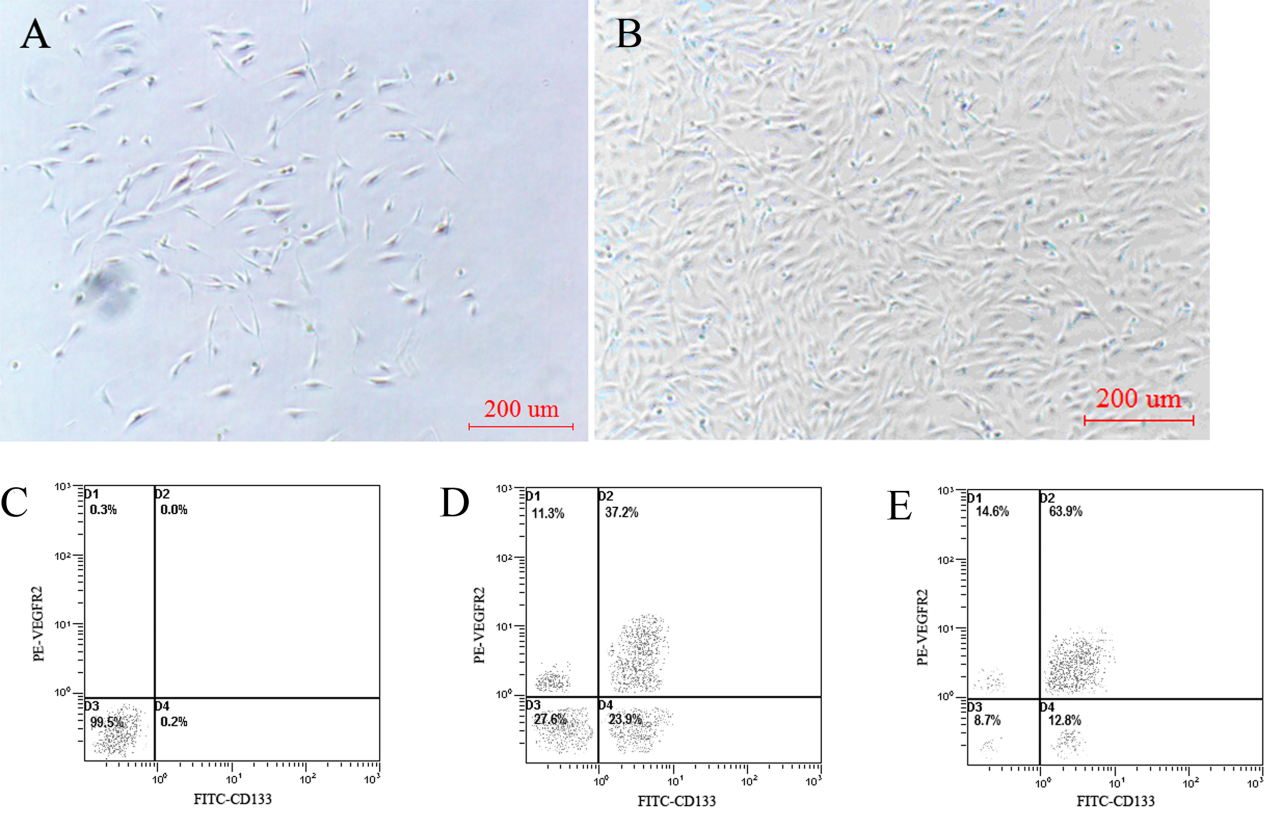 Figure 1 Morphology and phenotypes of BM-EPCs of ratswith liver-fibrosis shown by flow cytometry. A: Adherent cells cultured with induction for 4 d; B: Cell coloniescultured with induction for 10 d; C: Negative control without fluorescence-labeled BM-EPCs; D: Cells cultured without induction for 10 d; E: BM-EPCs cultured with induction for 10 d. Bars: 200 μm.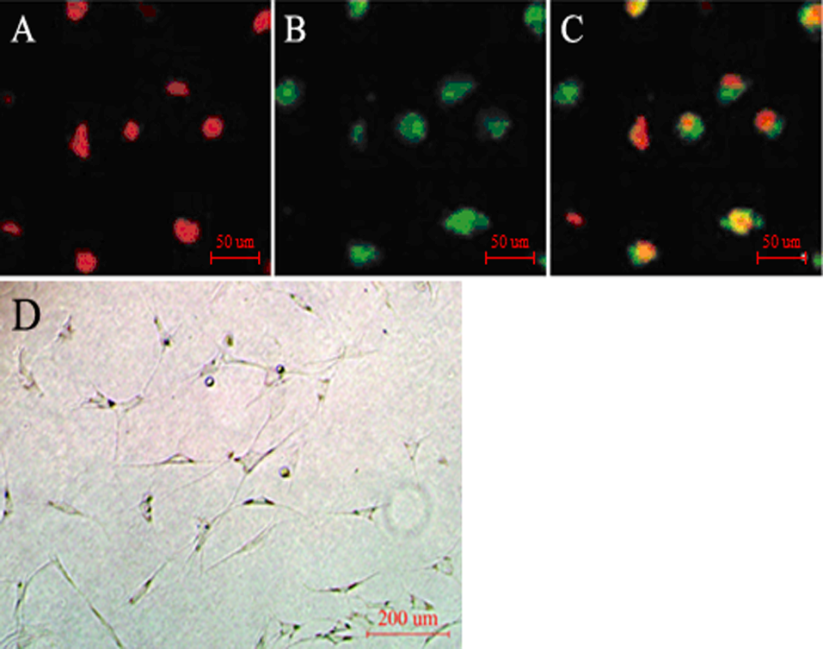 Figure 2 Phagocytosis and vasculogenesis function of BM-EPCs of liver-fibrosis rats. A: BM-EPCs uptake of Dil-ac-LDL (red); B: BM-EPCs binding with FITC-UEA-1 (green); C: merge of A and B (yellow); D: Vascular network-like structures of BM-EPCs on Matrigel. Bars: 50 μm (A-C); 200 μm (D).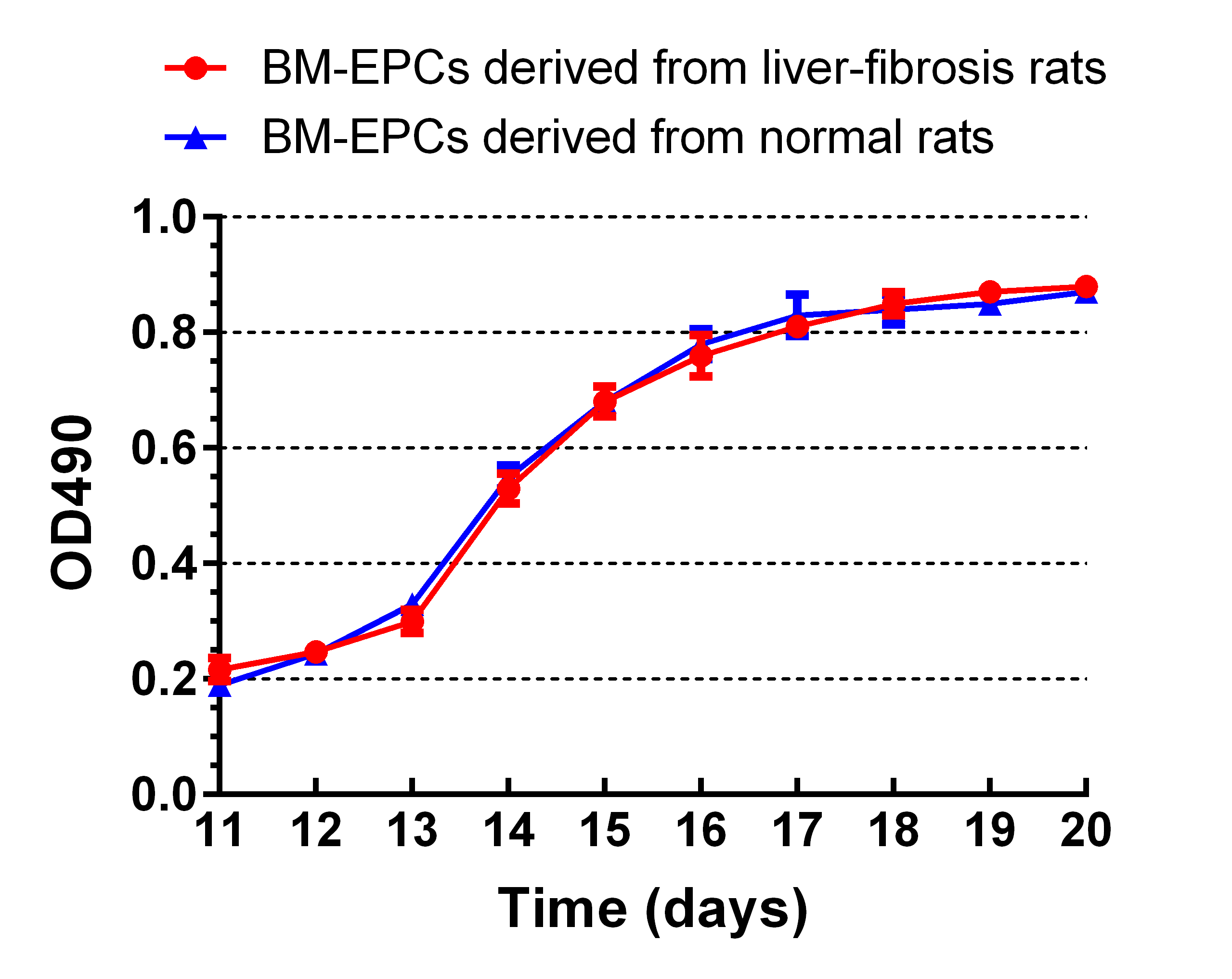 Figure 3 The growth curves of BM-EPCs. Between days 11 and 20 of culture induction, the growth curve (OD490 values) of BM-EPCs of liver-fibrosis rats (red) was similar to that of BM-EPCs of normal rats (blue).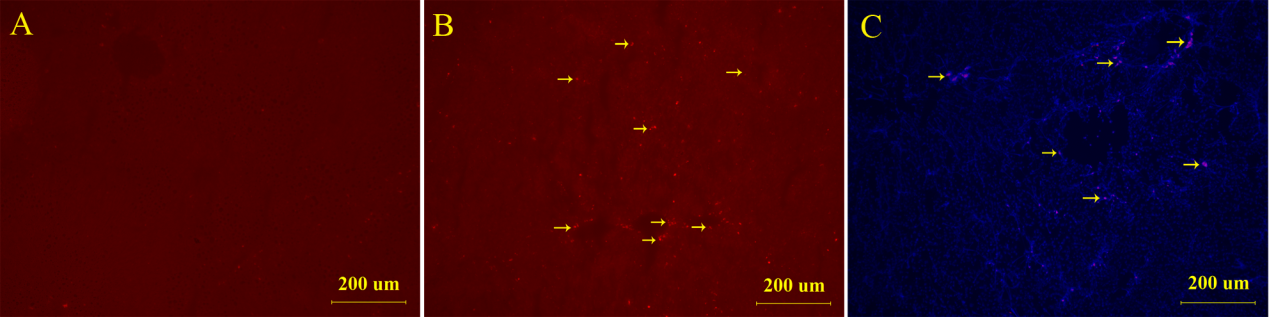 Figure 4 Location of BM-EPCs of liver-fibrosis rats in the fibrotic liver. A: Autofluorescence of the fibrotic liver tissue; B: BM-EPCs labeled with PKH26 (red)implanted in the fibrotic liver tissue (yellow arrow); C: BM-EPCs (red) located in/nearhepatic sinusoids (yellow arrow) on the background of DAPI staining (blue). Bars: 200 μm.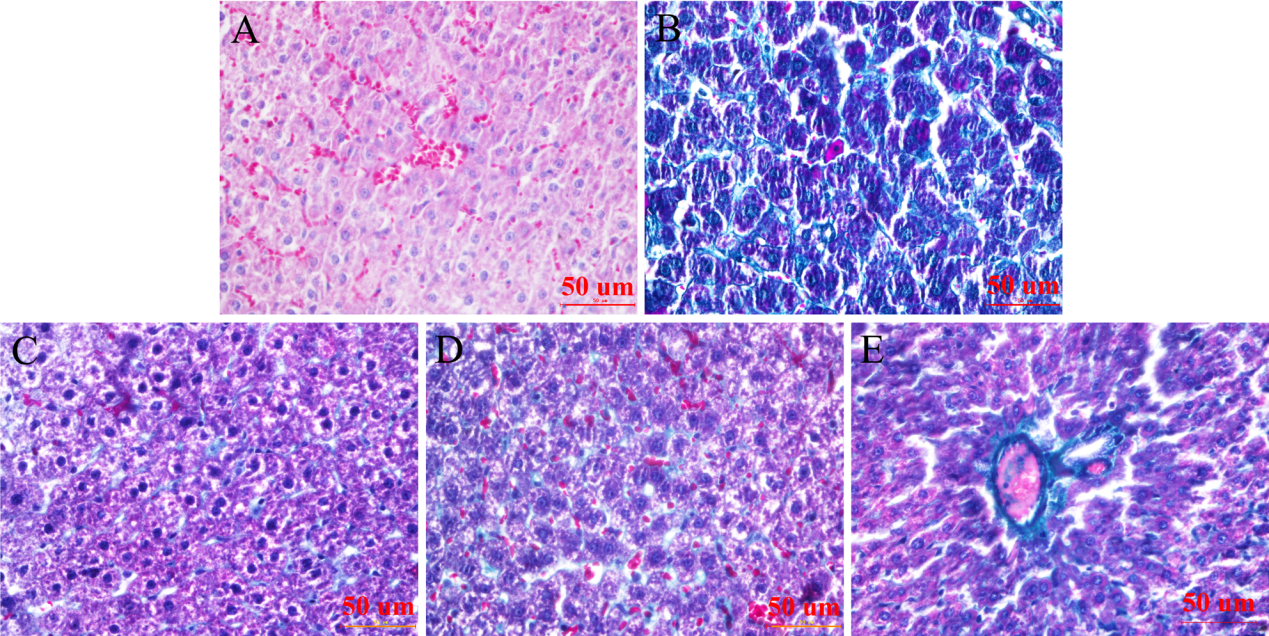 Figure 5 Collagen Formation in the liver shown by Masson staining (green). A: the normal group; B: the model group; C: the BDHSCs group; D: the BM-EPCs group; E: the BM-EPCs/BDHSCs group. Bars: 50 μm.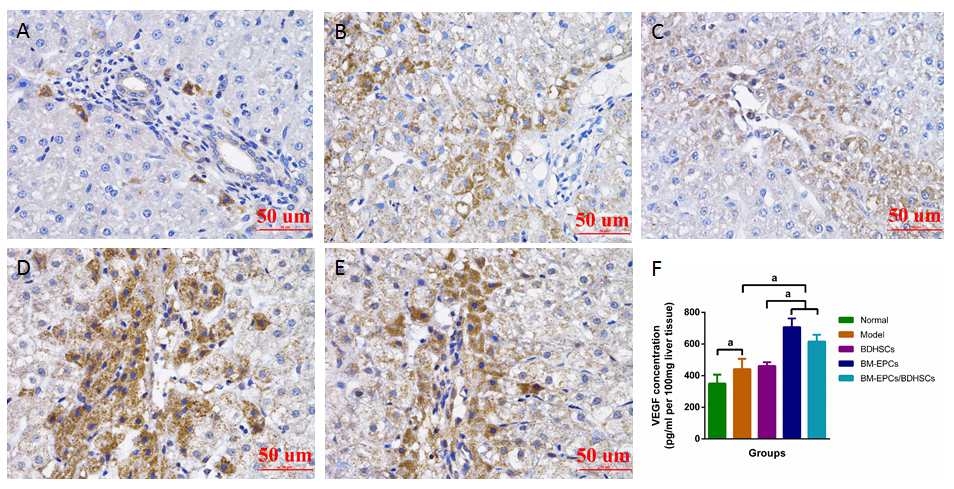 Figure 6 VEGF levels in the liver. A-E: VEGF protein expressions shown by IHC (brown): (A) the normal group; (B) the model group; (C) the BDHSCs group; (D) the BM-EPCs group; (E) the BM-EPCs/BDHSCs group. (F) VEGF concentration detected by ELISA. aP < 0.05 (n = 8).Bars: 50 μm.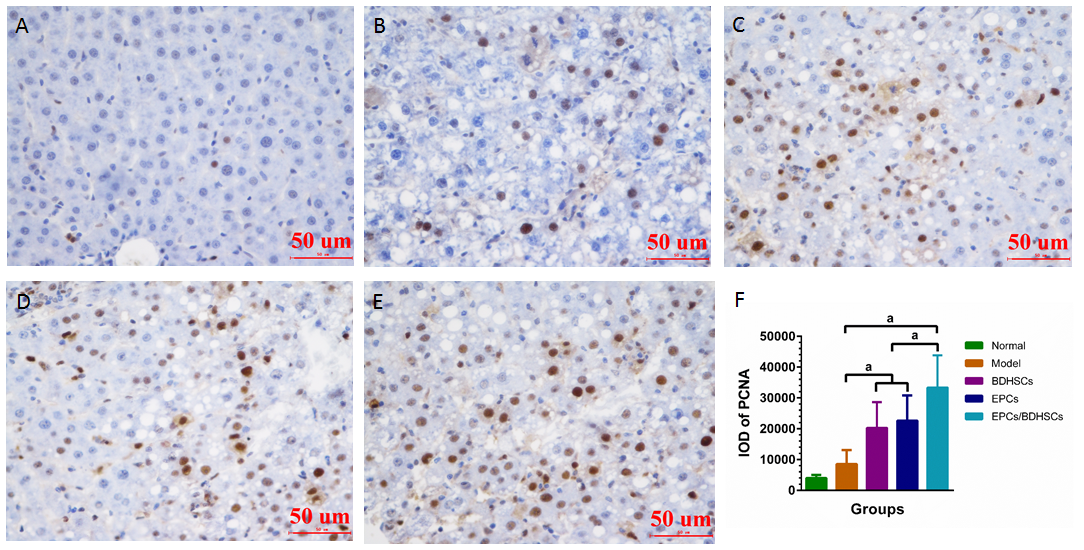 Figure 7 PCNA protein expression shown by IHC (brown).(A) the normal group; (B) the model group; (C) the BDHSCs group; (D) the BM-EPCs group; (E) the BM-EPCs/BDHSCs group; (F) Quantitative analysis of PCNA expression by IOD. aP < 0.05 (n= 8). Bars: 50 μm.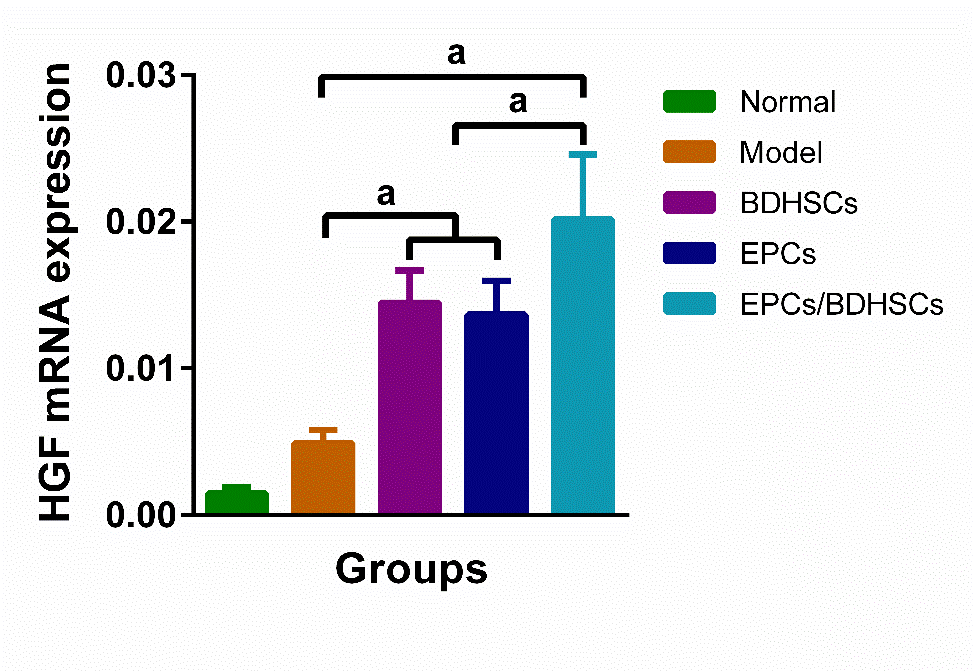 Figure 8 HGF mRNA expression detected by real-time quantitative RT-PCR. aP < 0.05 (n= 8).Table 1 Semiquantitative staging scores of liver fibrosis by masson staining (means ± SD)aP < 0.05 vs normal group; bP < 0.05 vs model group; cP < 0.05 vs BDHSCs group; dP < 0.05 vs BM-EPCs group.Table 2 The biochemical indexes of liver function in the blood (means ± SD)aP < 0.05 vs normal group; bP < 0.05 vs model group; cP < 0.05 vs BDHSCs group; dP < 0.05 vs BM-EPCs group.GroupnStage (n)Stage (n)Stage (n)Stage (n)Stage (n)ScoreGroupn01234ScoreNormal8800000Model8001613.00 ± 0.19aBDHSCs8002512.88 ± 0.23aBM-EPCs8002602.75 ± 0.16 aBM-EPCs/BDHSCs8034101.75 ± 0.25a,b,c,dGroupnALT (IU/L)AST (IU/L)TBIL (μmol/L)PT (s)APTT (s)Normal862.5 ± 12.7153.5 ± 13.66.6 ± 0.316.6 ± 1.021.9 ± 1.5Model8144.8 ± 61.5a269.6 ± 83.3a17.3 ± 2.6a20.5 ± 1.1a26.2 ± 2.8aBDHSCs870.4 ± 19.5 b260.4 ± 84.2a13.5 ± 1.8a,b19.5 ± 1.3a20.1 ± 2.7bBM-EPCsBM-EPCs/BDHSCs 8865.8 ± 26.5b61.6 ± 13.3b159.3 ± 41.3b135.0 ± 33.3b,c14.3 ± 2.3a,c6.5 ± 1.1b,c,d19.4 ± 1.4a16.6 ± 1.0b,c,d19.9 ± 2.2b19.8 ± 2.3b